Publicado en Madrid  el 20/12/2019 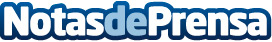 El restaurante La Carbonera propone 25 canciones para despertar el espíritu navideñoLas luces están encendidas, parece imposible escapar del frío y los polvorones son parte de la dieta diaria. Sí, la navidad ya está aquí, y para terminar de despertar el espíritu navideño lo único que hace falta es un buen playlist que hará sonreír a todos.   La Carbonera Restaurante, el mejor lugar para disfrutar de estas fechas, en compañía de familia o amigos, reúne aquellas canciones con las que se podrán ambientar las fiestas y reuniones navideñasDatos de contacto:La Carbonera659946553Nota de prensa publicada en: https://www.notasdeprensa.es/el-restaurante-la-carbonera-propone-25 Categorias: Nacional Música Sociedad Madrid Entretenimiento http://www.notasdeprensa.es